МБУК Центральная библиотека МР Благоварский район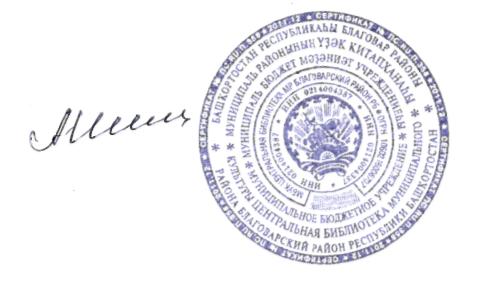 УтверждаюДиректор МБУК ЦБ_____________Шиль А.Ф.Проект«Живи, Земля!»Библиотека в экологическом просвещении населенияРуководитель проекта: Токбулатова Ильмира ФинисовнаКраткое описание проекта.      Сегодня, когда экологические проблемы стали очень острыми, 2017 год – Год Экологии, библиотека обозначила одним из основных направлений своей деятельности экологическое образование и просвещение, формирование экологического сознания и воспитание экологической культуры юношества и молодежи.Описание организации Обоснование необходимости проекта.                    Экологические проблемы затрагивают интересы каждого. И решение этих проблем зависит не только от уровня развития науки и техники, но и в первую очередь от уровня знаний, которые сегодня нужны во всех областях практической деятельности.      Однако, современный человек не подготовлен к той мере ответственности, к тому уровню знаний и требований, которые предъявляет сегодня окружающая среда. Поэтому необходимым звеном в решении экологических проблем является экологическое образование людей и, прежде всего, молодого поколения. Но, понимая проблемы экологии, готовы ли мы сами участвовать в их решении?Необходимо формирование экологической культуры и повышение уровня экологического воспитания учащейся молодежи, что является залогом ответственного отношения граждан к окружающей среде в перспективе.          Создание на базе библиотеки общедоступного информационного центра позволит ей не только стать частью системы экологического образования и просвещения, но и активно включиться в сферу профессиональной природоохранной деятельности в качестве ее информационной структуры.      Именно библиотека обладает для решения этой проблемы уникальными возможностями: доступность, бесплатность пользования информацией, возможность представления читателю книг или статей в периодических изданиях. Специалисты библиотеки могут вести просветительско-образовательную экологическую деятельность среди учащейся молодежи.Цели и задачи проекта.      Главная цель нашего проекта – повысить интерес юношества и учащейся молодежи к экологии родного края через просветительско-образовательную деятельность и сделать доступной информацию по экологическим проблемам для всех заинтересованных лиц.Цикл бесед, лекций, игры широкий доступ к информации направлены на то, чтобы экологические проблемы родного края стали понятны каждому жителю, чтобы каждый захотел внести свой вклад в их решение.Задачи проекта.1. Формирование экологического сознания и повышение экологической культуры учащихся школы различных возрастных групп, учащихся средне-специальных и других образовательных учреждений.
2. Создание системы информационной поддержки непрерывного экологического образования и просвещения. 
3. Информационно-библиографическое обеспечение экологических программ, направленных на природоохранительную деятельность.
4. Формирование устойчивого интереса к природе родного края.Целевые группы проектаПроект рассчитан на учащихся школ и других образовательных учреждений, а также всех заинтересованных лиц.Деятельность в рамках проектаI. Создание системы информационной поддержки непрерывного экологического образования, просвещения и информационно-библиографическое обеспечения экологических программ, направленных на природоохранительную деятельность, что позволит сделать информацию доступной для учащейся молодежи и всех заинтересованных лиц. Данную проблему предполагается решить следующими методами:а.    Налаживание связей с природоохранными организациями.
б.    Создание картотеки статей в периодических изданиях.
в.    Создание тематических списков литературы по отдельным проблемам экологии.
г.    Оформление постоянно действующего информационного стенда: «Экология моего края». 
д.    Организация встреч с представителями природоохранных организаций с учащимися школы различных возрастных групп, средне-специальных и других образовательных учреждений, а также со всеми заинтересованными лицами.
е.    Индивидуальное информирование специалистов-экологов и природоохранных организаций по тематическим запросам. 
ж.    Информационная поддержка мероприятий по экологии, проводимых Комитетом по охране окружающей среды Благоварского района. 
II. Ведение просветительско-образовательной деятельности в школах и в сельхозтехникуме. Поставленную проблему предполагается решить следующими методами:а. Использовать компьютерное оборудование для подготовки и проведения бесед, лекций, игр, показа фильмов по экологической тематике. 
б.     Оформление цикла выставок по экологической теме « Экологическая культура и охрана окружающей среды»: «Экология и здоровье: опасности мнимые и реальные», «Люди и мусор: кто кого?», « Издания по экологии: в помощь экологическому воспитанию и образованию», « Заповедные места России», « По страницам книг - в страну удивительного» ( творчество писателей-натуралистов)
в.     Проведение интерактивных викторин для знатоков экологии родного края: «Тайны живой природы»5. Рабочий план реализации проекта  Оценка результатов.      Оценивать результаты предполагается, по отзывам пользователей и руководителей подразделений, где проводятся мероприятия, по отчетам о мероприятиях с приложением фотографий и видеоматериала.                               8. Устойчивость проекта.      Деятельность по данному проекту может быть продолжена по окончании финансирования со стороны Фонда за счет средств библиотеки и организаций – партнеров.Заведующая методическим отделом:                                Токбулатова И.Ф.№ п/пФорма и название мероприятияДата проведенияАудиторияНаименование библиотекиОтветственный исполнитель12345Открытие Года Экологии. Программа «Землянам – чистую планету!»январьдля всех пользователейЦБ, ДБ и сельские библиотекиРамазанова А.Н.Токбулатова И.Ф.Кувшинова М.В.Районный марафон по экологическому просвещению (экомарафон)  «Живи, Земля!»январь -июньдля всех пользователейВсе библиотекиБиблиотекариОформление книжных выставок, просмотров литературы, информационных стендов«Земля – наш общий дом»«Экология: тревоги и надежды»«В экологию через книгу»«Экологический календарь»«Это земля – твоя и моя»«Сохраним природу для потомков»январь, февральдля всех пользователейВсе библиотекиБиблиотекариСеминар «Библиотека и экология: опыт, традиции, инновации»февральдля библиотечных работниковЦБТокбулатова И.Ф.Игра –суд «Земля, которую мы теряем»февральдля юношестваБлаговарская модельная СБЗарипова М.З.Устный журнал «Экологический смерч наступает»февральдля молодежиКашкалашинская СББикмеева З.Р.Разговор-размышление «Экология слова»мартдля молодежиПришибская модельная СББобб М.В.День экологической книги	«В экологию через книгу»мартдля юношестваЦБХанмурзина Т.Ф.Конкурс экологической сказки «Сохраним планету Земля»мартдля детейДБ, СБРамазанова А.Н БиблиотекариВыставка-кроссворд «Экологическая кругосветка»мартдля юношестваШарлыковская модельная СБИшбулатова Ф.И.Акция «Подари птицам дом»мартдля всех пользователейВсе библиотекиБиблиотекариЭко информация	«Экологические катастрофы мира»апрельдля всех пользователейПервомайская модельная СБМулюкова Н.С.Посвящение в друзья природы	«Земля – наш общий дом»апрельдля детейЯнышевская СБВакилова А.А.Акция добрых дел (оформление цветника совместно с читателями библиотеки) «Цветами улыбается Земля»майдля всех пользователейВсе библиотекиБиблиотекариВыставка – вернисаж «Под знаком красоты»майдля всех пользователейВсе библиотекиБиблиотекариКонкурс поделок из природного материала «Природные фантазии»июньдля всех пользователейМирновская СБДейниченко С.Р.Экологический урок	«Пусть всегда будет чистой земля»июньдля детейЯмакаевская СБКарачурин А.А.Экологическая акция «От чистого истока я начинаю путь»июньдля всех пользователейБалышлинская модельная СБГумерова Ф.Х.Слайд-викторина «Без птиц невозможно представить планету Земля»июльдля детейУдрякбашевская СБИшбулатова Ф.И.Экологическая викторина «По страницам Красной книги»июльдля юношестваКаргалинская СББулатова Р.М.Мультимедийное путешествие «По заповедным уголкам родной природы»августдля юношестваКучербаевская СББиглова Г.А.Познавательная игра «Подружись с природой»августдля детейТановская модельная СБИсламова С.М.Час экологии «Чистая экология – здоровая жизнь…»августдля всех пользователейСынташевская СБГизатуллина Д.З.Кинопоказ «Великая тайна воды»августдля всех пользователейБлаговарская модельная СБЗарипова М.З.Литературный вечер	«Каждый стих мой душу лечит: мир природы в русской поэзии»сентябрьдля всех пользователейЦБКувшинова М.В.Фотовыставка «Природа и я»сентябрьдля всех пользователейЦББурангулова Ф.Р.Экологическая акция «Посади дерево»октябрьдля всех пользователейВсе библиотекиБиблиотекариТурнир «Тайны и загадки природы»октябрьдля детейДБТуйчина А.М.Акция	«Накормите птиц зимой»ноябрьдля детейДБ, СБШиль Н.Г., библиотекариБрейн – ринг «Моя Земля!»ноябрьдля молодежиПервомайская модельная СБМулюкова Н.С.Литературно- экологический праздник «Клуб юных натуралистов»ноябрьдля юношестваДБРамазанова А.Н.Цикл бесед «Природа – наш целитель»«Кладезь народной мудрости»«Запасной планеты у нас нет»«Вода — чудесный дар природы»«Береги родную природу!»в теч. годадля всех пользователейВсе библиотекиБиблиотекариОформление памяток и буклетов «Не опоздай спасти мир»«Природа знакомая и не знакомая»«Заповедный мир природы»«Судьба земли в наших руках»в теч. годадля всех пользователейЦБ, СБТкачева И.Н., библиотекариЗакрытие года Экологии «Мы в ответе за жизнь на планете»декабрьдля всех пользователейВсе библиотекиБиблиотекари